	ПРОЕКТ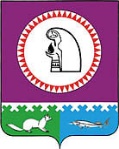 ПРИКАЗВ соответствии со статьей 44 Федерального закона от 31.07.2020 № 248-ФЗ «О государственном контроле (надзоре) и муниципальном контроле в Российской Федерации», постановлением Правительства Российской Федерации от 25.06.2021 № 990 «Об утверждении Правил разработки и утверждения контрольными (надзорными) органами программы профилактики рисков причинения вреда (ущерба) охраняемым законом ценностям»:Утвердить Программу профилактики рисков причинения вреда (ущерба) охраняемым законом ценностям по муниципальному жилищному контролю на 2024 год согласно приложению.Разместить постановление на официальном сайте Октябрьского района.Контроль за исполнением настоящего приказа оставляю за собой.Председатель Комитета по строительству,архитектуре и жизнеобеспечению администрации Октябрьского района                                                                            З.Р. СамойленкоУТВЕРЖДЕНАПриказом Комитета по строительству, архитектуре и жизнеобеспечению администрации Октябрьского района от ____________ года № _____Программа профилактики рисков причинения вреда (ущерба) охраняемым законом
ценностям по муниципальному жилищному контролю на 2024 год(далее - Программа профилактики)Анализ текущего состояния осуществления муниципального жилищного контроля, описание текущего развития профилактической деятельности контрольного органа, характеристика проблем, на решение которых направлена программа профилактикиПрограмма профилактики разработана в соответствии с Постановлением Правительства Российской Федерации от 25.06.2021 № 990 «Об утверждении Правил разработки и утверждения контрольными (надзорными) органами программы профилактики рисков причинения вреда (ущерба) охраняемым законом ценностям».Программа профилактики направлена на информирование контролируемых лиц и иных заинтересованных лиц по вопросам соблюдения обязательных требований.Контролируемые лица - граждане и организации, деятельность, действия или результаты деятельности которых либо производственные объекты, находящиеся во владении и (или) в пользовании которых, подлежат муниципальному жилищному контролю (далее - муниципальный контроль).Предметом муниципального контроля является соблюдение юридическими лицами, индивидуальными предпринимателями и гражданами обязательных требований, установленных в отношении муниципального жилищного фонда, расположенного на территориях сельских поселений Каменное, Карымкары, Малый Атлым, Сергино, Шеркалы, нормативными правовыми актами.При осуществлении муниципального контроля должностные лица контрольного органа руководствуются следующими правовыми актами:Жилищный кодекс Российской Федерации;Кодекс Российской Федерации об административных правонарушениях;Федеральный закон от 06.10.2003 № 131-ФЗ «Об общих принципах организации местного самоуправления в Российской Федерации»;Федеральный закон от 02.05.2006 № 59-ФЗ «О порядке рассмотрения обращений граждан Российской Федерации»;Федеральный закон от 31.07.2020 № 248-ФЗ «О государственном контроле (надзоре) и муниципальном контроле»;Федеральный закон от 23.11.2009 № 261-ФЗ «Об энергосбережении и о повышении энергетическойэффективности и о внесении изменений в отдельные законодательные акты Российской Федерации»;Закон Российской Федерации от 07.02.1992 № 2300-1 «О защите прав потребителей»;Постановление	Правительства	Российской	Федерации	от	21.05.2005	№	315«Об утверждении Типового договора социального найма жилого помещения»;Постановление	Правительства	Российской	Федерации	от	13.08.2006	№	491«Об утверждении Правил содержания общего имущества в многоквартирном доме и правил изменения размера платы за содержание жилого помещения в случае оказания услуг и выполнения работ по управлению, содержанию и ремонту общего имущества в многоквартирном доме ненадлежащего качества и (или) с перерывами, превышающими установленную продолжительность»;Постановление Правительства Российской Федерации от 06.05.2011	№	354«О предоставлении коммунальных услуг собственникам и пользователям помещений в многоквартирных домах и жилых домов»;Постановление Правительства Российской Федерации от 03.04.2013	№	290«О минимальном перечне услуг и работ, необходимых для обеспечения надлежащего содержания общего имущества в многоквартирном доме, и порядке их оказания и выполнения»;Постановление Государственного комитета Российской Федерации по строительству и жилищно-коммунальному комплексу от 27.09.2003 № 170 «Об утверждении Правил и норм технической эксплуатации жилищного фонда»;Приказ Министерства экономического развития Российской Федерации от 31.03.2021 №151 «О типовых формах документов, используемых контрольным (надзорным) органом»;Решение Думы Октябрьского района от 07.09.2021 № 682 «Об утверждении Положения о муниципальном жилищном контроле в Октябрьском районе».Муниципальный контроль осуществляется посредством:а)	организации и проведения проверок выполнения подконтрольными субъектами обязательных требований;б)	принятия предусмотренных законодательством мер по пресечению и (или) устранению выявленных нарушений;в)	систематического наблюдения за исполнением обязательных требований, анализа и прогнозирования состояния исполнения обязательных требований при осуществлении подконтрольными субъектами своей деятельности.За 2023 год плановые проверки по муниципальному жилищному контролю не проводились.Профилактическое сопровождение контролируемых лиц в текущем периоде направлено на предупреждения нарушений юридическими лицами и индивидуальными предпринимателями, гражданами обязательных требований, устранение причин, факторов и условий, способствующих нарушениям обязательных требований.В рамках профилактики рисков причинения вреда (ущерба) охраняемым законом ценностям осуществляются следующие мероприятия:мониторинг, актуализация размещенных на официальном сайте Октябрьского района в информационно-телекоммуникационной сети «Интернет» (далее - официальный сайт) перечня и текстов нормативных правовых актов, содержащих обязательные требования, оценка соблюдения которых является предметом муниципального жилищного контроля;информирование юридических лиц, индивидуальных предпринимателей по вопросам соблюдения обязательных требований в сфере жилищного законодательства в отношении муниципального жилищного фонда;обобщение практики осуществления муниципального жилищного контроля и размещение на официальном сайте соответствующих сведений, в том числе с указанием часто встречающихся случаев нарушений обязательных требований с рекомендациями в отношении мер, которые должны приниматься юридическими лицами, индивидуальными предпринимателями в целях недопущения таких нарушений;выдача юридическим лицам, индивидуальным предпринимателям, гражданам предостережений о недопустимости нарушения обязательных требований в области жилищного законодательства.Случаев возникновения угрозы причинения вреда жизни, здоровью граждан, вреда животным, растениям, окружающей среде, объектам культурного наследия (памятникам истории и культуры) народов Российской Федерации, имуществу физических и юридических лиц, безопасности государства, а также чрезвычайных ситуаций природного и техногенного характера, в отношении которых осуществлялись мероприятия по муниципальному жилищному контролю в 2023 году не выявлено.Цели и задачи реализации Программы профилактики.Программа профилактики направлена на достижение следующих основных целей:стимулирование добросовестного соблюдения обязательных требований всеми контролируемыми лицами;устранение условий, причин и факторов, способных привести к нарушениям обязательных требований и (или) причинению вреда (ущерба) охраняемым законом ценностям;создание условий для доведения обязательных требований до контролируемых лиц, повышение информированности о способах их соблюдения.Программа профилактики направлена на решение следующих основных задач:повышение информированности контролируемых лиц и их представителей, других заинтересованных лиц по вопросам соблюдения обязательных требований;формирование у всех контролируемых лиц и их представителей единого понимания обязательных требований, установленных законодательством Российской Федерации в области жилищных отношений;обеспечение единообразных подходов к применению контрольным органом и его должностными лицами обязательных требований законодательства Российской Федерации о муниципальном контроле;минимизация риска причинения вреда (ущерба) охраняемым законом ценностям, вызванного нарушениями обязательных требований.Перечень профилактических мероприятий, сроки (периодичность) их проведенияОтветственным подразделением контрольного органа за реализацию профилактических мероприятий является отдел жизнеобеспечения Комитета по строительству, архитектуре и жизнеобеспечению администрации Октябрьского района (далее- Комитет).Контрольный орган проводит следующие профилактические мероприятия:информирование;консультирование;объявление предостережения;профилактический визит;обобщение правоприменительной практики.Ответственными лицами за проведение профилактических мероприятий являются должностные лица, уполномоченные на осуществление муниципального жилищного контроля Комитета по строительству, архитектуре и жизнеобеспечению администрации Октябрьского района.Профилактические мероприятия осуществляются в соответствии Положением о муниципальном жилищном контроле в Октябрьском районе, утвержденным решением Думы Октябрьского района от 07.09.2021 № 682.Информирование осуществляется посредством размещения сведений, предусмотренных частью 3 статьи 46 Федерального закона от 31.07.2020 № 248-ФЗ «О государственном контроле (надзоре) и муниципальном контроле в Российской Федерации» (далее - Федеральный закон № 248-ФЗ) на официальном сайте Октябрьского района в информационно-телекоммуникационной сети «Интернет», в средствах массовой информации и в иных формах. Сведения поддерживаются в актуальном состоянии в течение года.Консультирование осуществляется в соответствии со статьей 50 Федерального закона № 248-ФЗ.Консультирование осуществляется по следующим вопросам:компетенция контрольного органа;организация и осуществление муниципального контроля;порядок осуществления профилактических, контрольных (надзорных) мероприятий;применение мер ответственности за нарушение обязательных требований в сфере жилищного законодательства, законодательства об энергосбережении и о повышении энергетической эффективности в отношении муниципального жилищного фонда.Консультирование может осуществляться по телефону, посредством видео-конференц- связи, на личном приеме либо в ходе проведения профилактического мероприятия контрольного (надзорного) мероприятия. Консультирование осуществляется постоянно в рабочие дни контрольного органа.Объявление предостережения о недопустимости нарушения обязательных требований, оформленного в соответствии с типовой формой, утвержденной приказом МинэкономразвитияРоссии от 31.03.2021 № 151 «О типовых формах документов, используемых контрольным (надзорным) органом», осуществляется контрольным органом в соответствии со статьей 49 Федеральный закон № 248-ФЗ.Профилактический визит проводится в форме профилактической беседы по месту осуществления деятельности контролируемого лица либо путем использования видео-конференц- связи.В ходе профилактического визита контролируемое лицо информируется об обязательных требованиях, предъявляемых к его деятельности либо к принадлежащим ему объектам контроля, их соответствии критериям риска, основаниях и о рекомендуемых способах снижения категории риска, а также о видах, содержании и об интенсивности контрольных (надзорных) мероприятий, проводимых в отношении объекта контроля исходя из его отнесения к соответствующей категории риска.Профилактический визит будет проводиться во II и IV квартале 2024 года должностными лицами, уполномоченными на осуществление муниципального жилищного контроля Комитета.Обязательный профилактический визит проводится в отношении контролируемых лиц, приступающих к осуществлению деятельности, связанной с соблюдением обязательных требований в сфере управления многоквартирными домами, в течение одного года с момента начала такой деятельности.В случае, если при проведении профилактического визита установлено, что объекты контроля представляют явную непосредственную угрозу причинения вреда (ущерба) охраняемым законом ценностям или такой вред (ущерб) причинен, должностное лицо контрольного органа незамедлительно направляет информацию об этом руководителю контрольного органа для принятия решения о проведении контрольных (надзорных) мероприятий.Обобщение правоприменительной практики должностные лица осуществляют ежегодно путем сбора и анализа данных о проведенных контрольных (надзорных) мероприятиях и их результатах, а также анализа поступивших в адрес Комитета обращений.Доклад о правоприменительной практике утверждает приказом председатель Комитета до 10 мая года, следующего за отчетным годом, и размещает на официальном сайте Октябрьского района в информационно-телекоммуникационной сети Интернет до 15 мая года, следующего за отчетным годом.Показатели результативности и эффективностиПрограммы профилактикиПоказатели результативности и эффективности программы профилактики:количество	контрольных	мероприятий,	проведенных	в	рамках муниципальногожилищного контроля;количество	контрольных	мероприятий,	проведенных	в	рамках муниципальногожилищного контроля, без выявленных нарушений;количество предписаний об устранении выявленных нарушений;количество объявленных предостережений о недопустимости нарушения обязательных требований.пгт. Октябрьское.Об утверждении Программы профилактики рисков причинения вреда (ущерба) охраняемым законом ценностям по муниципальному жилищному контролю на 2024 год